派遣講座申込書必要事項をご記入の上、e-mailまたはFAXでお申込みください。　　　　　　　　年　　　月　　　日実施２か月前までには下記申込先までお知らせください。実施日時を特定できない場合は「○月○日頃予定」「○月○旬頃」など、おおよその実施日時をご記入ください。講師派遣のための旅費及び謝礼は、原則として申込団体等でご負担いただきます。講義や行事等の都合によりご希望に沿えない場合がございますが、別日程で調整も可能です。お気軽にご相談ください。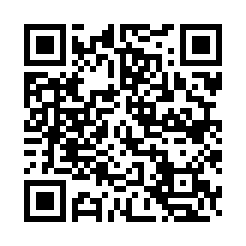 希望テーマ希望講師名申込団体名　代表者氏名担当課　担当者名連絡先TELTELFAX連絡先e-maile-mail実施希望日時【第1希望日時】　　　　年　　　月　　　日（　　　）　　　：　　～　　：　　（　　時間　　分）【第1希望日時】　　　　年　　　月　　　日（　　　）　　　：　　～　　：　　（　　時間　　分）【第1希望日時】　　　　年　　　月　　　日（　　　）　　　：　　～　　：　　（　　時間　　分）【第1希望日時】　　　　年　　　月　　　日（　　　）　　　：　　～　　：　　（　　時間　　分）【第1希望日時】　　　　年　　　月　　　日（　　　）　　　：　　～　　：　　（　　時間　　分）実施希望日時【第2希望日時】　　　　年　　　月　　　日（　　　）　　　：　　～　　：　　（　　時間　　分）【第2希望日時】　　　　年　　　月　　　日（　　　）　　　：　　～　　：　　（　　時間　　分）【第2希望日時】　　　　年　　　月　　　日（　　　）　　　：　　～　　：　　（　　時間　　分）【第2希望日時】　　　　年　　　月　　　日（　　　）　　　：　　～　　：　　（　　時間　　分）【第2希望日時】　　　　年　　　月　　　日（　　　）　　　：　　～　　：　　（　　時間　　分）実施会場会場名実施会場住所〒〒〒〒受講対象者受講予定人数　　　　　　　　　　　　　　人　　　　　　　　　　　　　　人　　　　　　　　　　　　　　人　　　　　　　　　　　　　　人　　　　　　　　　　　　　　人謝礼等謝礼謝礼　　　　　　　　　　　　円旅費　　　　　　　　　　　　円その他・希望事項等